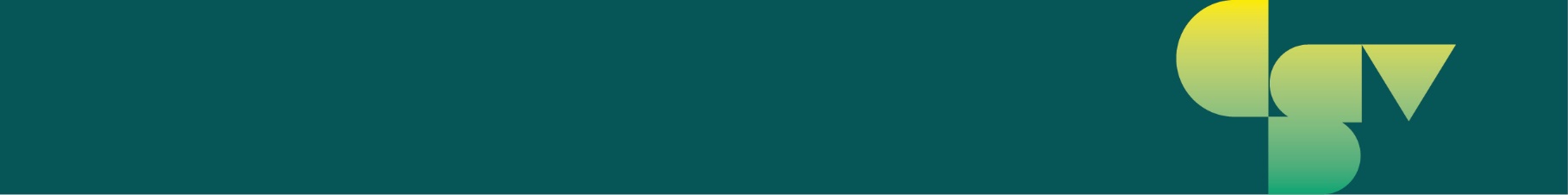 Video transcriptBuilding features and amenities – Bendigo Law Courts[Opening title card: What to expect when attending the Bendigo Law Courts. Building features and amenities]Female narrator: The Bendigo Law Courts are designed to make it easy for everyone to move around the building.[On-screen text: bendigo.courts.vic.gov.au/when-you-arrive] All areas are accessible, including the lifts, waiting areas on each floor, and bathrooms. You can expect comfortable court rooms and hearing rooms with natural light, space and good acoustics. You can also ask court staff for assistance to access the hearing loop if you need it.The building has facilities to make your visit easier, including guest Wi-Fi and vending machines. There are charging stations on each floor for portable devices like laptops and powered wheelchairs. There is also an outdoor terrace if you need some fresh air, a parents’ room, and a multi faith room. If you need help while you're at the Bendigo Law Courts, there are volunteers who can provide non-legal information and a referral to support services. [On-screen graphic: a wayfinding map of level 2 of the Bendigo Law Courts, highlighting where the Duty Lawyer Services/Victoria Legal Aid counter is in the building]There are also lawyers available who may be able to help if you're at court for a hearing, but don't have a lawyer. You can ask court staff at the information desk or the service counters about other services available. [On-screen text: 8.30am to 4.30pm, Monday to Friday] The Bendigo Law Courts are open between 8.30am and 4.30pm, Monday to Friday. Plan your visit, find out more about the services available, and find out about court processes at bendigo.courts.vic.gov.au[Closing title card: Plan your visit, search for services, and learn more about court processes at bendigo.courts.vic.gov.au]